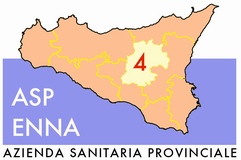 Servizio Prevenzione e ProtezioneQUESTIONARIO DI APPRENDIMENTO INFORMAZIONE/ADDESTRAMENTO AI LAVORATORIVestizione e svestizione – DPI Covid 19     ( Da compilare ed inviare al Servizio Prevenzione e protezione per attestato di frequenza)Prima di indossare i DPI è necessario rimuovere ogni monile?___SI ___NOGli occhiali di protezione devono essere smaltiti dopo essere stati indossati___SI___NOLa tuta va tolta mentre si indossano i guanti __SI---NOI DPI monouso usati in quali tipi di rifiuti vanno smaltiti?___________________________________________________________Il facciale FFP2 o FFP3 va tolto con gli stessi guanti che si sono utilizzati durante le procedure, purchè disinfettati con soluzione alcolica__SI---NOSe il primo paio di guanti indossato dovesse presentare un piccolo foro si può ovviare indossando di sopra il secondo paio__SI__NOLa tuta monouso può essere igienizzata con acqua e sapone e riutilizzata  __Si----NOIl sottoscritto dichiara di aver preso visione di tutto il materiale contenuto sul sito aziendale e messo a sua disposizione relativo a informazione addestramento Rischio Covid 19.Data		         Nome Cognome, matr. e U.O. di appartenenza                                    Firma            -----------                                    -----------------------------------------------                                       ------------